Alternativt förslag till Kommunstyrelsens sammanträde 2021-08-23:KU2: Revidering av visionen Borås 2025Vänsterpartiet föreslår två förändringar i förslaget till revidering av visionen Borås 2025.Meningen om likartade förutsättningar kan tolkas som att alla boråsare skulle ha samma förutsättningar, när vi vet att många faktorer – inte minst klass, kön och etnisk bakgrund – påverkar förutsättningarna till ett bra liv. Genom att skriva ”ges” istället för ”har” betonas att det krävs aktiv politisk handling för att alla oavsett vilken bakgrund man har ska få samma förutsättningar.Angående vårt andra ändringsförslag så vill vi ytterligare betona den avgörande betydelse som klimatomställningen har. Klimatförändringarna utgör ett existentiellt hot för civilisationen och därför bör det framgå att Borås ska vara i framkant i omställningen till ett klimatneutralt samhälle.Med anledning av ovanstående föreslås att:Kommunstyrelsen föreslår Kommunfullmäktige besluta att anta Visionen om framtidens Borås med följande ändringar:meningen ”Samtidigt har alla likvärdiga förutsättningar” ersätts med ”Samtidigt ges alla likvärdiga förutsättningar.”meningen ”Borås är i framkant i omställningen till ett klimatneutralt samhälle.”För Vänsterpartiet i KommunstyrelsenStefan Lindborg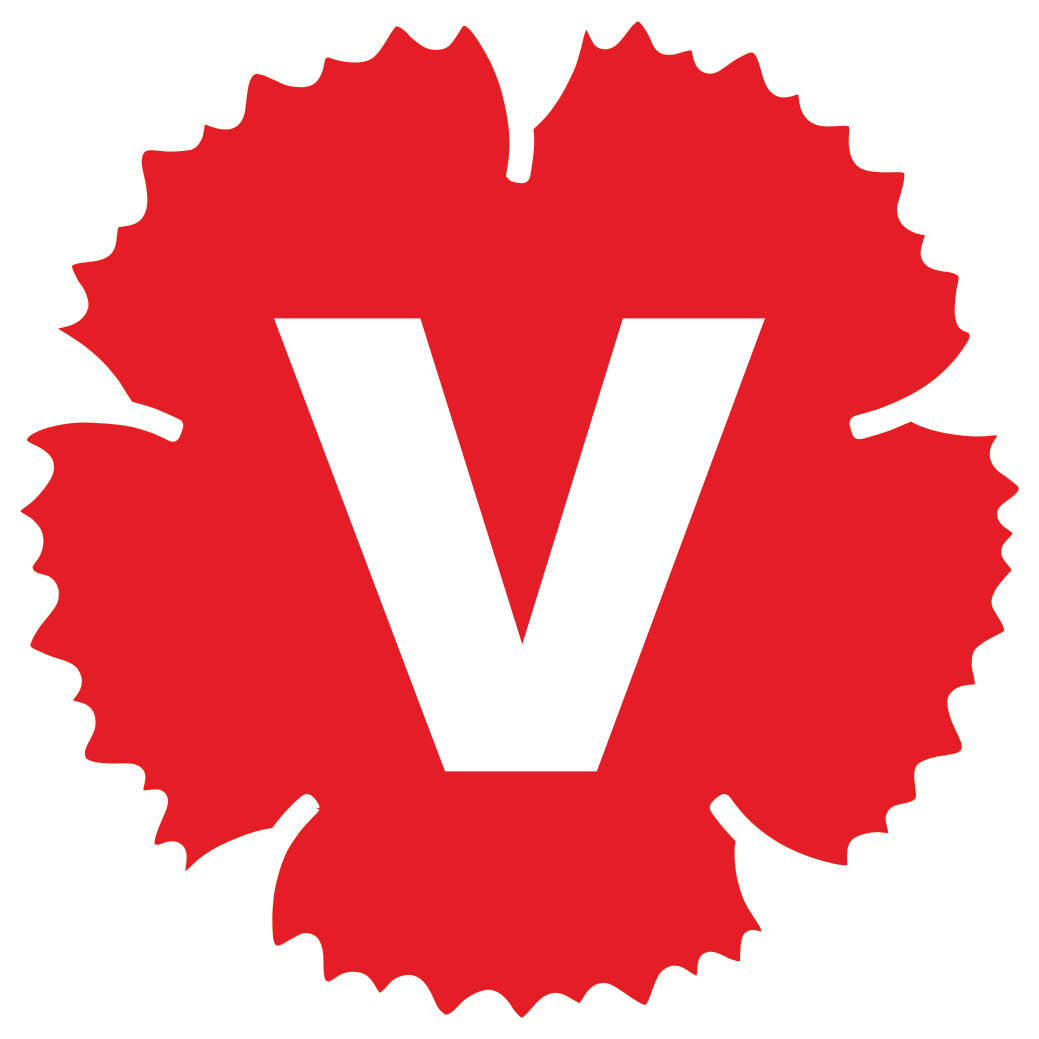 